Facilities Maintenance Request User GuideWhere do I start?Navigate to Facilities Maintenance Request home screen: https://radford.assetworks.cloud/ready Log in SSO, then after log in you will see the dashboard menu bellow 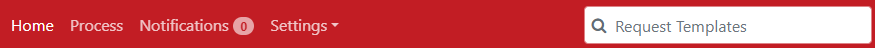 How do I make a maintenance request?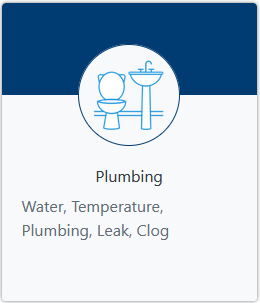 On the Home screen, select the tile that corresponds with your maintenance need OR search for your issue. For example, if you notice the water fountain in a university owned building isn’t working, then choose the Plumbing tile or search “water fountain”.                 Form will populate your info after logging in SSO verification and all required fields are notated with RED( *)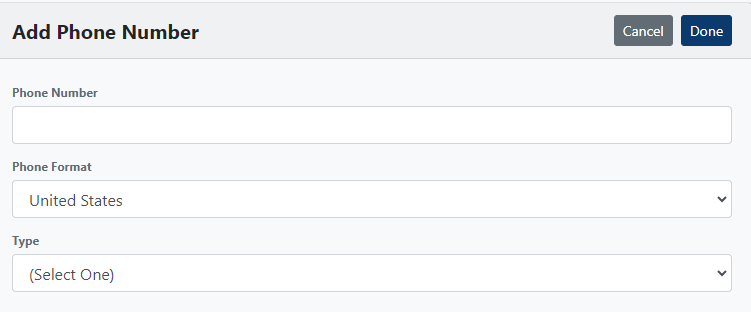 Ho do I complete the form?In the box that says, “If there are multiple rooms, or if floor/room is not listed, enter information below.,” enter any additional location description that will assist with locating the issue as in the image below.Note:  If you’re making a request for maintenance in a Residential Building, then you will be prompted to select information about permissions, animals, and availability.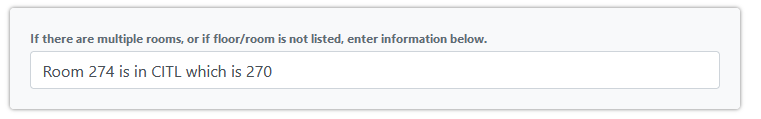     		 *Please give your best times when you are available during business hours*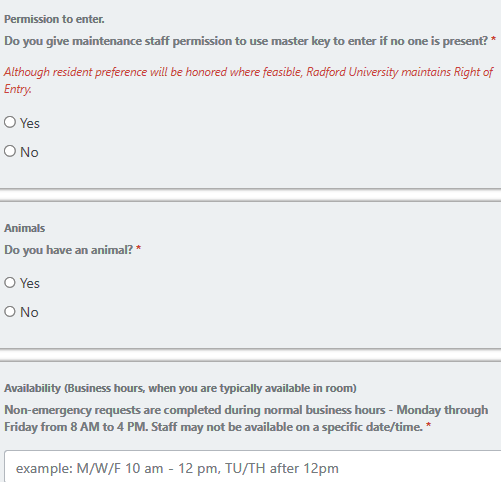 Once you have completed the form, proceed with selecting the Next button to continue. If you select Next, you’re then given an opportunity to provide additional information.  This is where you may state anything that hasn’t already been previously selected as a choice. 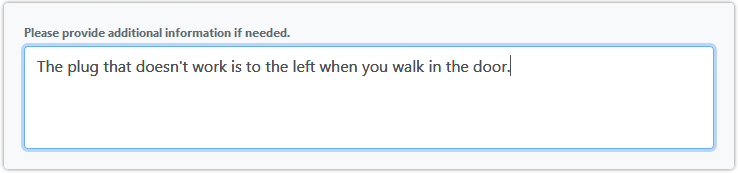 On the next screen, you may attach a photo or document that helps explain the issue. This is optional. Drag and drop files or select the Browse button to locate files on your computer to attach to your request. NOTE: Apple live photo format –HEIC—is not supported. 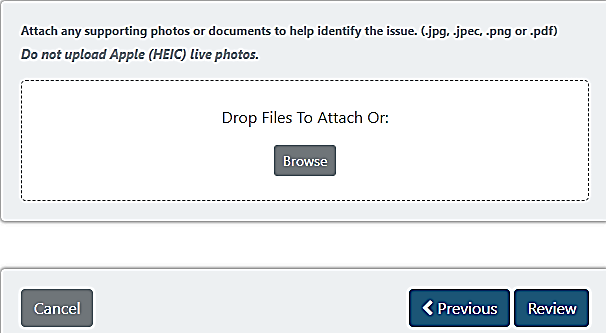 After reviewing all the information you’ve provided, if you need to edit the information, select the Previous button until you reach the screen where you need to edit. If the information is correct, select the Submit button. Selecting the Cancel button will clear the form and take you back to the Home screen to start over.How to ask a question about or provide additional information for a request I already submitted?From the Home screen, select the Process button on the navigation bar. 
On the Process screen menu, select Your Open Requests and then navigate to your request that you need to edit.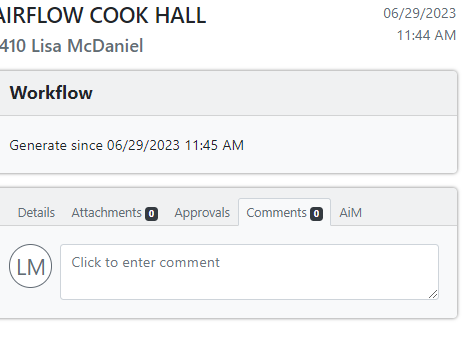 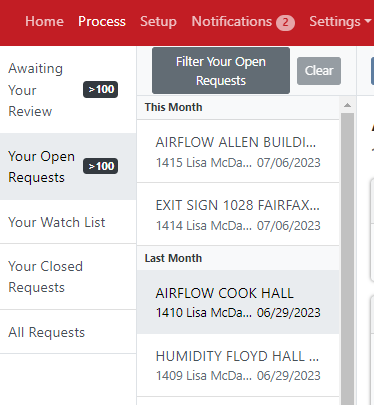 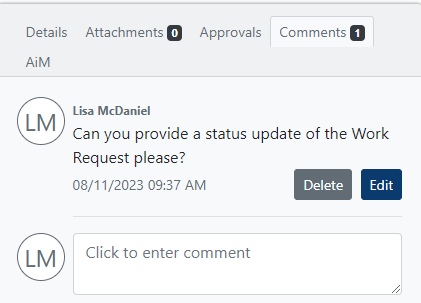 How do I change email notifications about my requests?From the Home screen, go to Settings and then User Profile.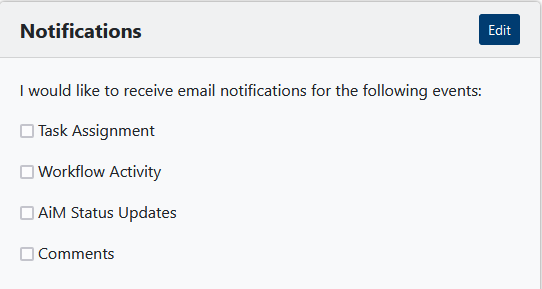 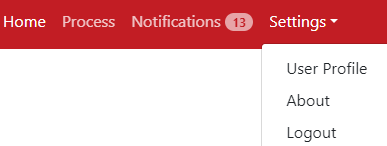 Then select the events for which you would like to receive email notifications. These are the events to choose from:Task Assignments – email informing the user if they are required to acknowledge or approve a task. (Not common)Workflow Activity – email informing the user that an action has been taken. There is no action required from the user, it is just informational. Also, the history will be present at the bottom of the request.  AiM Status Updates – email informing user that request has been accepted and a Work Order has been created.Comments – email showing the user what comments have been added.You will not receive notifications for the events that are unchecked. 
When you have finished selecting or unchecking notifications, select the Done. 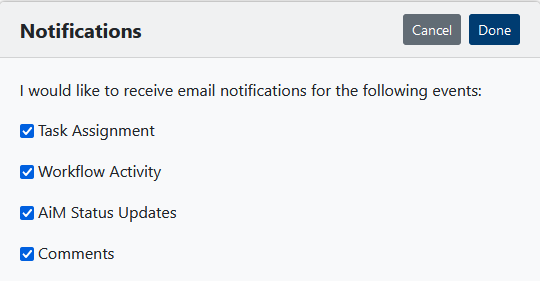 How do I check the status of my maintenance request?After you have submitted your request, you can check the status of it to see if a Work Order has been created or if there is more information needed. From the Home screen, select Process in the navigation bar, and then select Your Open Requests. Select the request you want to know about.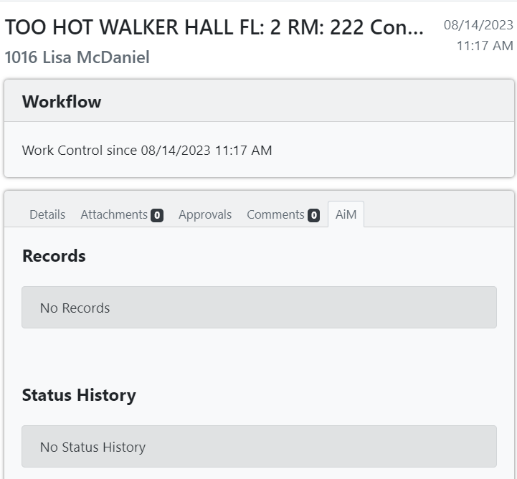 Once a work order is created, you will see a work order number (e.g., Work Order: 24-01372) and its status (e.g., OPEN) as well as a Shop Phase. If you call facilities about your request, please reference your work order number or request #.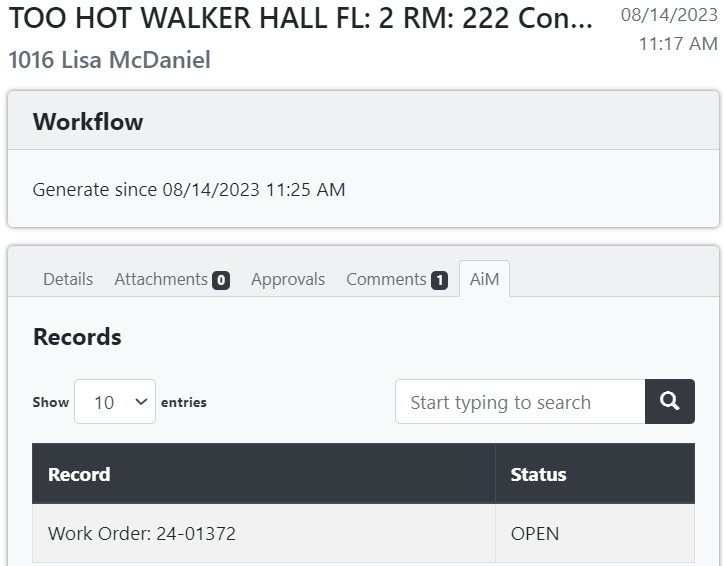 You can also click on the Approvals tab and get a timestamp of when the work order was created. This is also where the approval tab shows the responsibility work-flow.  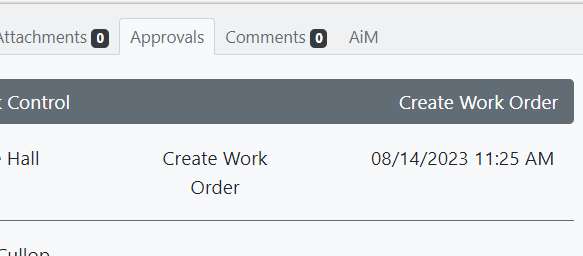 Other Work-flow how-tosWho do I contact if I have questions about maintenance requests?For questions about maintenance requests, contact Facilities Maintenance and Operations at 540-831-7800 or facilities@radford.edu. 